17 July 2020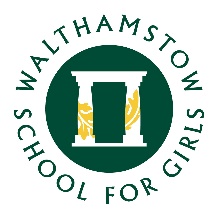 Dear Year 11 StudentAugust 20th will be Results Day for your GCSE Results.  Given the unusual circumstances this will be organised differently to previous years and I want to share this information with you in advance of the Summer Holidays.Firstly, your results will be sent to you in an email after 09:30 on Thursday 20th August. They will be sent to your school e-mail only and as your results are confidential, they cannot be sent to parents/ carers e-mails. However, you will also be given an opportunity to come into school to speak with us and seek advice on your next steps.On Wednesday 19th August you will receive an email in advance of Results Day. As well as giving you information on the retakes and appeals process it will give you a scheduled time for an optional appointment at school if you wish to take the opportunity to discuss your results and college and 6th form applications.  We will have information from the colleges we know our students have applied to in order to help you with your queries. We can also discuss and advise on appeals and the November retakes based on the latest information we have at that stage.  There will also be a printout of your results as you may need this to enroll at college. Those of you who do not collect a paper copy of your results will have this posted to them for your reference.However, we fully recognise that your priority on the day may be to attend scheduled college enrollments or that you may not be comfortable making an additional visit to a public place on the day.  Therefore, this appointment is optional: we would like to see as many of you as possible  to ensure you are clear on your options and next steps.In summary:You will get an email the day before Results Day updating you with information and giving you an optional appointment timeOn Results Day you will be sent an email with your results.  You will have the option of coming into school for your appointment to discuss your results.In case you are still not entirely clear on the process of how your grades will be awarded, Ofqual recently published an infographic to try make it clear:Ofqual - GCSE Grades 2020There are also more links to individual examination board information on our website:https://www.wsfg.waltham.sch.uk/examsFinally, students who are not satisfied that their results reflect their ability in any subject can sit examinations in an Autumn series (November 4th to November 23rd) or in Summer 2021 and can choose the higher of the two grades.  We will provide more information on this in our Results Day emails.Kind regardsMr D ShacksonAssistant Headteacher